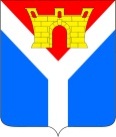 АДМИНИСТРАЦИЯ УСТЬ-ЛАБИНСКОГО ГОРОДСКОГО ПОСЕЛЕНИЯ  УСТЬ-ЛАБИНСКОГО РАЙОНА П О С Т А Н О В Л Е Н И Еот  21.09.2023                                                                                                    № 708город Усть-Лабинск	                         О внесении изменений в постановление администрацииУсть-Лабинского городского поселения Усть-Лабинского районаот 25января 2023 года №57 «Об утверждении учетной политики администрации Усть-Лабинского городского поселения Усть-Лабинского района»В связи с внесенными поправками в инструкцию № 157н "Об утверждении Единого плана счетов бухгалтерского учета для органов государственной власти (государственных органов), органов местного самоуправления, органов управления государственными внебюджетными фондами, государственных академий наук, государственных (муниципальных) учреждений и Инструкции по его применению" (Приказ Минфина России от 21.12.2022 № 192н) внести изменения (дополнения) в учетную политику администрации Усть-Лабинского городского поселения Усть-Лабинского района (далее - учетная политика):
           1. В разделе 5 «Учет нефинансовых активов»:1.1. пункт 5.4.2. дополнить текстом следующего содержания:«Признание в бухгалтерском учете объекта основных средств оценивается по первоначальной стоимости согласно п. 12 ФСБУ 6/2020.Первоначальной стоимостью объекта основных средств считается общая сумма связанных с этим объектом капитальных вложений, осуществленных до признания объекта основных средств в бухгалтерском учете.Согласно пп.16, 17 МСФО (IAS) 16  в первоначальную стоимость  создаваемых  основных средств могут включаться:стоимость израсходованных при изготовлении материально производственных затрат;амортизация, начисленная по основным средствам, используемым при изготовлении основных средств;оплата труда и соответствующие страховые взносы;          стоимость услуг (работ), оказываемых (выполняемых) стороннимиорганизациями;первоначальные затраты на доставку и проведение погрузочно-разгрузочных работ;затраты на установку и монтаж;затраты на проверку надлежащего функционирования объекта ОС;иные затраты, непосредственно связанные с созданием (изготовлением) объекта ОС.Порядок формирования первоначальной стоимости основного средства установлен статьей 257 Налогового кодекса Российской Федерации (далее - НК РФ).С учетом изложенного все расходы, связанные с изготовлением (сооружением) и доведением до состояния, пригодного к эксплуатации, объекта основных средств, включаются в первоначальную стоимость данного объекта основных средств.Первоначальная стоимость основных средств изменяется в случаях достройки, дооборудования, реконструкции, модернизации, технического перевооружения, частичной ликвидации соответствующих объектов и по иным аналогичным основаниям (пункт 2 статьи 257 Налогового кодекса Российской Федерации).При этом к работам по достройке, дооборудованию, модернизации относятся работы, вызванные изменением технологического или служебного назначения оборудования, здания, сооружения или иного объекта амортизируемых основных средств, повышенными нагрузками и (или) другими новыми качествами. К конструкции относится переустройство существующих объектов основных средств, связанное с совершенствованием производства и повышением его технико-экономических показателей и осуществляемое по проекту реконструкции основных средств в целях увеличения производственных мощностей, улучшения качества и изменения номенклатуры продукции.»1.2. пункт 5.10 дополнить текстом следующего содержания: «Кроме того, объект основных средств, предназначенный для отчуждения не в пользу организаций бюджетной сферы, отражается в бухучете по справедливой стоимости, определяемой методом рыночных цен. Результат переоценки до справедливой стоимости отражается в бухучете и раскрывается в бухгалтерской (финансовой) отчетности обособленно в составе финансового результата текущего периода (пп.29, 30 Стандарта "Основные средства", п. 28 Инструкции N 157н).»2. В разделе 6 «Учет основных средств»:2.1.  дополнить пунктом 6.1.9. следующего содержания: «6.1.9. При отсутствии дополнительных расходов, формирующих первоначальную стоимость основных средств, поступление имущества сразу может отражаться по дебету счета 101 00 «Основные средства» в следующих случаях: принятие к учету по сформированной стоимости безвозмездно полученных объектов основных средств;оприходование излишков основных средств, выявленных при инвентаризации, по оценочной стоимости;принятие к учету объектов основных средств, поступивших в натуральной форме при возмещении ущерба;принятие к учету объектов основных средств в результате перевода готовой продукции в целях ее использования для нужд учреждения.»2.2. дополнить пунктом 6.1.10. следующего содержания:«6.1.10. Согласно п. 19 Стандарта "Основные средства" изменение первоначальной (балансовой) стоимости объекта основных средств после его признания в бухгалтерском учете возможно только в случаях, предусмотренных стандартом "Основные средства", а также п. 27 Инструкции N 157н (смотрите также письмо Минфина России от 10.11.2020 N 02-07-05/97998), в том числе в случае:достройки, дооборудования,реконструкции, в том числе с элементами реставрации;технического перевооружения;модернизации,частичной ликвидации (разукомплектации);замещения (частичной замены в рамках капитального ремонта в целях реконструкции, технического перевооружения, модернизации) объекта или его составной части;переоценки;обесценения.При этом сроки и порядок переоценки объектов имущества и капитальных вложений в нефинансовые активы устанавливаются Правительством РФ (п.28 Инструкции N157н, письмо Минфина России от 12.03.2018 N 02-07-10/15028).»3. В разделе 9 «Учет вложений в нефинансовые активы (объекты незавершенного строительства»:3.1. дополнить пунктом 9.10. следующего содержания:«9.10. Отражать разукомплектацию вложений в процессе строительства до окончания формирования стоимости объекта капстроительства как единого комплекса не нужно. При строительстве (создании) единого комплекса объектов НФА и формировании капитальных вложений на счете 106 10 в общем объеме затрат на весь комплекс, включающий недвижимое, движимое имущество, нематериальные, непроизведенные активы, материальные запасы, предусмотренные сметой, обособление (разукомплектацию) вложений в целях выделениях из общей стоимости комплекса затрат, которые сформируют стоимость иных объектов, не связанных неразрывно с объектом недвижимости, следует осуществлять на этапе, когда все расходы уже осуществлены и стоимость вложений на счете 106 10 сформирована. Отражать разукомплектацию вложений в учете целесообразно после окончания строительных работ и приемки объекта капитального строительства, а именно после подписания документов, предусмотренных условиями договора / контракта. Объекты недвижимого имущества принимаются к учету в составе основных средств по факту государственной регистрации права (п. 36 Инструкции N 157н). Вместе с тем для постановки на учет объектов движимого имущества, приобретенных учреждением в результате строительства в составе единого комплекса и соответствующих критериям отнесения объектов к основным средствам, материальным запасам, подтверждение и оформление права оперативного управления не требуется (п. 2 ст. 299 ГК РФ). Право оперативного управления на движимые вещи приобретается, с момента передачи вещи, если иное не предусмотрено законом или договором (п. 1 ст. 223 ГК РФ). Учреждение имеет право принять объекты движимого имущества, возникшие в результате строительства единого комплекса НФА и переданные подрядчиком (исполнителем) в установленном порядке, к учету в составе основных средств, материальных запасов, не дожидаясь факта госрегистрации объекта недвижимого имущества. Такой подход позволяет корректно сформировать показатель на забалансовом счете 01 в объеме капвложений, отраженных на счете 106 11 после разукомплектации вложений в единый комплекс, поскольку счет 01 предназначен в том числе для учета объектов, по которым сформированы капитальные вложения, но не получено право оперативного управления (п. п. 333 Инструкции N 157н).Использовать для документального оформления обособления вложений, произведенных при строительстве (создании) единого комплекса объектов нефинансовых активов, сформированных в общем объеме затрат на весь комплекс объектов нефинансовых активов, включающий недвижимое, движимое имущество, нематериальные, непроизведенные активы, материальные запасы, предусмотренных сметой, в качестве документа-основания акт (протокол) о разукомплектации единого комплекса объектов нефинансовых активов, подготовленный комиссией по поступлению и выбытию активов (см. письмо Минфина России от 30.09.2020 N 02-05-10/86082).»3.2. Пункт 9.2. изложить в следующей редакции:«9.2. Для целей бухгалтерского учета под капитальными вложениями понимаются затраты организации на приобретение, создание, улучшение объектов основных средств, объектов нематериальных активов, а также восстановление объектов основных средств. К капитальным вложениям относятся, в частности, затраты на:а) приобретение имущества, предназначенного для использования непосредственно в качестве объектов основных средств или их частей либо для использования в процессе приобретения, создания, улучшения объектов основных средств, объектов нематериальных активов, а также восстановления объектов основных средств;б) строительство, сооружение, изготовление объектов основных средств;в) коренное улучшение земель;г) подготовку проектной, рабочей и организационно-технологической документации (архитектурных проектов, разрешений на строительство, др.);д) организацию строительной площадки;е) осуществление авторского надзора;ж) улучшение и (или) восстановление объекта основных средств (например, достройка, дооборудование, модернизация, реконструкция, замена частей, ремонт, технические осмотры, техническое обслуживание);з) доставку и приведение объекта в состояние и местоположение, в которых он пригоден к использованию в запланированных целях, в том числе его монтаж, установку;и) проведение пусконаладочных работ, испытаний;к) приобретение исключительных прав, прав в соответствии с лицензионными договорами либо иными документами, подтверждающими существование таких прав, на результаты интеллектуальной деятельности и средства индивидуализации, предназначенные для использования непосредственно в качестве объектов нематериальных активов (далее - права на результаты интеллектуальной деятельности и средства индивидуализации);л) создание объектов нематериальных активов, в том числе в результате выполнения научно-исследовательских, опытно-конструкторских и технологических работ;м) улучшение объектов нематериальных активов, связанное с улучшением (повышением) первоначально принятых нормативных показателей функционирования таких объектов;н) приобретение (в частности, получение, продление, переоформление, подтверждение) прав на осуществление отдельных видов деятельности согласно специальному разрешению (лицензии).»4. В разделе 20. «Учет расчетов по налогам и взносам» пункт 20.2 дополнить текстом следующего содержания:«К  счету 303 05 «Расчеты по прочим платежам в бюджет» применяются дополнительные аналитические коды:           1 – «Государственная пошлина» (303 15);           2 – «Транспортный налог» (303 25);           3 – «Пени, штрафы, санкции по налоговым платежам» (303 35);          4 – «Возмещение СФР расходов страхователя, понесенных в связи с реализацией требований, установленных законодательством» (303 45).».5. Раздел 24. «Резервы учреждения» дополнить пунктом 24.5. следующего содержания: «24.5. Резерв по обязательствам, возникающим при поступлении товаров, работ, услуг, закупка которых осуществляется через ЕИС в сфере закупок, создается, если фактическая приемка осуществляется ранее размещения (подписания) в ЕИС документа о приемке поставленного товара (переданного результата работ, оказанной услуги).Датой признания резерва в бухгалтерском учете является дата фактической поставки товара (выполнения работ, оказания услуг).Резерв отражается по кредиту соответствующих счетов аналитического учета счета 0 401 60 000 «Резервы предстоящих расходов» с одновременным отражением суммы отложенного обязательства на соответствующем счете аналитического учета счета 0 502 99 000 «Отложенные обязательства» на основании полученных от контрагента первичных документов (накладных, актов, УПД) и решения профильной комиссии Учреждения.Резерв списывается при признании затрат и (или) при признании кредиторской задолженности по выполнению обязательства, по которому резерв был создан.Уточнение ранее сформированного резерва отражается на дату его расчета дополнительной бухгалтерской записью (увеличение резерва). В случае избыточности суммы признанного резерва или в случае прекращения выполнения условий признания резерва, неиспользованная сумма резерва списывается с отнесением на уменьшение расходов (финансового результата) текущего периода (уменьшение резерва).».6.  В разделе 27 «Учет на забалансовых счетах» пункт 27.5 дополнить текстом следующего содержания: «Расчеты с целевыми поступлениями на забалансовом счете 17 и целевыми выбытиями на забалансовом счете 18 ведутся в разрезе:контрагентов (плательщиков, групп плательщиков);уникальных идентификаторов начислений (УИН при наличии);кодов целей для средств, предоставляемых с условиями при передаче активов;правовых оснований, включая дату исполнения.»
          7. В разделе «Забалансовые счета» Приложения1:7.1.  дополнить пунктами 5 и 6 следующего содержания:          7.2. Пункты 5 -11 считать пунктами 7-13»2. Отделу по общим и организационным вопросам администрации              Усть-Лабинского городского поселения Усть-Лабинского района                    (Владимирова М.А.) разместить настоящее постановление на официальном сайте администрации Усть-Лабинского городского поселения Усть-Лабинского района в сети Интернет и ознакомить всех сотрудников администрации                 Усть-Лабинского городского поселения Усть-Лабинского района, имеющих отношение к учетному процессу.3. Контроль за выполнением настоящего постановления возложить на заместителя главы Усть-Лабинского городского поселения Усть-Лабинского района  Храмцову О.В.4. Постановление вступает в силу после его официального опубликования и распространяет свое действие на правоотношения, возникшие с 1 января 2023 года.Глава Усть-Лабинскогогородского поселенияУсть-Лабинского района                                                                       Д.Н. Смирнов5Поступление денежных средств176Выбытие денежных средств18